   MIĘDZYSZKOLNY OŚRODEK SPORTOWY KRAKÓW-WSCHÓD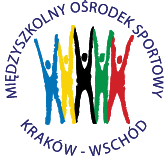 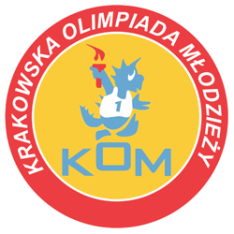 Adres: Centrum Rozwoju Com Com Zoneul. Ptaszyckiego 6 – P 09,  31 – 979 Krakówtel/fax: 12 685 58 25,   email:  biuro@kom.krakow.plwww.kom.krakow.plKraków, 6.12.2018r.SPRAWOZDANIE KOM 2018/19LICEALIADA w BADMINTONIE DRUŻYNOWYM – kategoria chłopcyTermin:  28.11.2018Miejsce: hala Com Com Zone, ul. Ptaszyckiego 6Ilość szkół: 25Ilość uczestników: 72Wyniki:Grupa A			Grupa B				Grupa CXXIII LO-IX LO	   1:2		XII LO-XXIV LO		2:0		Chemob.-ZS El. 	Nr 1	0:2II LO-Gortat	   1:2		XXIV LO-ZS Energ.	0:2		I LO-ZS El. Nr 1		2:1XXIII LO-II LO	   0:2		XII LO- ZS Energ.	2:1		I LO-Chemob.		2:0IX LO-Gortat	   0:2						XXIII-Gortat	   0:2						II-IX LO		   2:0						Grupa D				Grupa E				Grupa FVII LO-LO Św. Rita	2:0		ZS Gastr. 1-VIII LO	0:2		ZSŁ-X LO	2:0ZS Ekon. 1-LO Św. Rita	2:0		VIII LO-LO Prez.		2:0		X LO-ZSZ nr 2	2:0ZS Ekon. 1-VII LO	2:1		LO Prez.-ZS Gastr. 1	2:1		ZSŁ-ZSZ nr. 2	2:1Grupa G				Grupa HXIII LO-ZSIŚiM		2:0		IV LO-XI LO		2:0VI LO-ZSIŚiM		2:0		XI LO-III LO		0:2XIII LO-VI LO		2:0		IV LO-III LO		1:2Play off:Gortat – III LO		2:1XII LO – XIII LO		1:2ZSŁ – ZS Elektr.  1	2:1ZS Ekon. 1 – VIII LO	0:2Gortat – XIII LO		2:1ZSŁ– VIII LO		1:2Mecz o 3 miejsce:	ZSŁ – XIII LO		2:1Mecz o 1 miejsce	Gortat – VIII LO		0:2Tabela końcowa - klasyfikacja do współzawodnictwa – chłopcyMiejsceSzkołaPunkty do współzawodnictwa1SMS LO Marcina Gortata122VIII Liceum Ogólnokształcące103Zespół Szkół Łączności94XIII Liceum Ogólnokształcące85-8Zespół Szkół Ekonomicznych nr 15,55-8Zespół Szkół Elektrycznych nr 15,55-8XII Liceum Ogólnokształcące5,55-8III Liceum Ogólnokształcące5,52m. w gr.II Liceum Ogólnokształcące22m. w gr.I Liceum Ogólnokształcące22m. w gr.VII Liceum Ogólnokształcące22m. w gr.Liceum Ogólnokształcące Sióstr Prezentek22m. w gr.Zespół Szkół Energetycznych22m. w gr.Zespół Szkół Zawodowych nr 222m. w gr.VI Liceum Ogólnokształcące22m. w grIV Liceum Ogólnokształcące2UdziałXI Liceum Ogólnokształcące1UdziałZespół Szkół Gastronomicznych nr 11UdziałX Liceum Ogólnokształcące1UdziałLiceum Ogólnokształcące im. Św. Rity1UdziałZespół Szkół Chemobudowa1UdziałZespół Szkół Inżynierii Środowiska i Melioracji1UdziałIX Liceum Ogólnokształcące1UdziałXXIII Liceum Ogólnokształcące1UdziałXXIV Liceum Ogólnokształcące